IntroductionWithin the context of the Exchange Network for Exposure Scenarios, an industry-ECHA partnership, the use map package was developed. The use maps package is meant to allow sector organisations to transmit, to registrants of substances that are used by the sector, information on how substances are typically used within the sector.The plastics industry united in the Plastics Exposure Scenario Team (PEST), an initiative by the whole plastics value chain which started in 2009, developed Generic Exposure Scenarios (GES) for the plastics Industry. It is understood that such GES are precursors to the current Use Map of the use map package. Other components of a use map package are: a Sector-specific Worker Exposure Description (SWED) and Specific Environmental Release Categories (SpERC); which provide information on human health exposure during production processes and environmental release during different uses, respectively.The European Masterbatchers and Compounders (EuMBC) and the European Plastics Converters (EuPC) have set out to:Provide a General Use Description of processes occurring in the Plastics Masterbatching, Compounding, and Converting Industry.Harmonise the GES into a Use MapAdvise registrants to use the OECD Emissions Scenario DocumentAdvise registrants on how to perform their worker exposure assessmentIt should be noted that all parameters included in the worker exposure guidance should enable the use of the ECETOC TRA. If an assessor wishes to go beyond this tier 1 tool, one could use the PESTOOL, utilise custom models based on migration modelling and/or mass transfer operations that exists within the plastics industry, and/or other modelling tools. For an example of the value of such custom modelling you can review annex I.General Use DescriptionTransport and Feeding Steps in Plastisol Production, Plastics Masterbatching, Compounding, and Converting ProcessesWithin the plastics industry material can be fed into machinery from small or large containers. Frequently this is fed into either an extruder or a mixing unit. Substances in a mixing unit will afterwards be fed into an extruder. For graphical depictions please see Table 1.Table 1 Graphical depiction of the different possible transport/feeding steps.Plastisol ProductionIn plastisol production fine PVC powder is mixed with a plasticiser and possibly with other additives. The plastisol is a mixture that when heated in subsequent converting operations becomes a soft PVC material.After feeding a mixing unit either continuous mixing or batch mixing is performed at perhaps somewhat elevated temperatures, but not sufficiently high temperatures that would allow the PVC powder to melt as this would cause the formation of the soft PVC material. The process is exclusively relevant for substances/additives that go into PVC and should be removed from the use map if this is not a relevant process for the additive.Masterbatching and/or CompoundingFormulation occurs either directly in the extruder or indirectly by first performing a mixing step in a mixing unit and then adding the mixture to an extruder. Within the extruder additives and polymer is heated to the polymer melt temperature and the additives are incorporated in the polymer matrix. When a company produce a product that contains a high concentration of additive for later dilution in a converting process it is said to be producing a masterbatch. When a company produces a product that contains an additive concentration meant to be the same as in the final article article it is said to be producing a compound.Table 2 Graphical description of Masterbatching and/or CompoundingConverting ProcessesIn converting processes, masterbatches and compounds are fed into an extruder and one of the processes described in Table 3 occurs.Table 3 Graphical Description of Converting ProcessesScrap RecyclingIn Masterbatching, Compounding, and Converting operations there will be scraps. These scraps can originate from cut offs, rejected production batches, unsold material from discontinued products, etc. Such scrap can be reintroduced into the production process to produce new products. Sometimes this is done directly, other times an additional gridding step is introduced in order to obtain material that can be fed into the machinery. General Use MapWithin the context of the Plastics Exposure Scenario Team (PEST) 17 Generic Exposure Scenarios (GES) were defined. These GES separated feeding from production steps and contained unnecessary differentiations (e.g. one GES for open processes with PROC 14 and one for semi-open processes with PROC 14). These PEST GES were condensed by EuPC and EuMBC to produce two uses covering the processes described in the PEST GES. This approach has a number of advantages:It allows registrants to accurately assign tonnages to the plastics industry, which is relevant for environmental assessments;Combining feeding and processing steps prevent double counting observed in environmental assessments; andSuch condensation will result in shorter, easier to understand exposure scenarios facilitating compliance of masterbatchers, compounders and converters.The end result of this work can be observed in Table 4.Table 4 Use MapThe Use Map has been converted to a Chesar input file. This file can be easily imported into ECHA’s Chesar tool by registrants (in the life cycle tree tab right click on Manuf.Imp and select Import Use Map).Environment Conditions of UseThe OECD has developed an Emission Scenario Document (ESD) for Plastics Additives. In this ESD the various processes are defined and for each additive type release fractions are specified for the various life cycle stages, which are substantiated by conditions of use. EuPC advises assessors to make use of this OECD ESD in order to complete the Environmental Assessment required in the Chemical Safety Report. The ESD for plastic additives can be obtained from:http://www.oecd.org/chemicalsafety/risk-assessment/emissionscenariodocuments.htmWorker Conditions of UseEuPC/EuMBC have decided for practical reasons to not produce SWEDs in the standard format, it has however developed a EuPC Worker Conditions of Use Tool, which can be found in annex to this guidance. The tool formalises in a structured way the guidance expressed below, which can also be used without the tool.In order to assist assessors performing chemical safety assessments for plastics additives the following section contains some practical advice on which parameters are normally valid for the Masterbatching, Compounding and Converting processes described in the General Use Map.It should be noted that some recommendation contained herein are generalisations with conservative assumptions, if a registrant has more specific information on the use of his additive he may choose to deviate from the recommendations contained herein (e.g. if the registrant produces a revolutionary new antioxidant for which far less is needed in the final article to achieve performance this may be incorporated in the assessment).In addition, it must be noted that, although the parameters contained in this document enable assessors to input relevant/correct parameters for their assessment in normal exposure modelling tools, these tools do not take into account the most relevant risk reducing factor typical to plastics, namely the matrix encapsulation. Standard exposure modelling tools are unable to incorporate the often large sometimes enormous reduction in exposure when substances are incorporated in polymer matrixes. Guidance for AssessorsThe guidance below will generally follow the input structure that is observed in the Chesar tool. In the Use Map Chesar input file certain parameters have been input already as these are not varying (e.g. general ventilation). Product (Article) characteristicsPercentage (w/w) of substance in mixture/articleThe percentage of a substance entering the market should be known by the registrant. If this is not known 100% should be assumed. For the production of plastics articles scenario maximum loading levels were obtained per additive type from EuMBC experts, which can be seen in Table 6.Table 6 Maximum Loading Levels per additive type. Source: Industry Data
If a registrant knows that its additive is mainly used to produce compounds it may use the percentages in the compounds column. If the registrant does not know if mainly masterbatches or compounds are produced containing with the additive he should select the percentage specified under masterbatch. In any case the final uses of the Production of Plastic Articles scenario should follow the concentrations for compounds as during these steps the article is created an the maximum additive concentration should not be expected to exceed the level  in compounds. The same column should be used for additive used directly in the converting of an article as is for example often the case for plasticisers.Physical form of the used productThe following forms are to be used. Whenever “Registrants Knowledge” is specified it is meant that the registrant inputs the parameter that is relevant to how it places its product on the market. Technical and organisational conditions and measuresGeneral VentilationOne may assume that in all Masterbaching, Compounding, and Converting plants general ventilation provides between 3 – 5 air changes per hour. This should always be recommended when a chemical safety report is produced for a plastic additive.Local exhaust ventilationLocal exhaust ventilation should be specified only if general ventilation does not result in a reduction of exposure sufficient to reduce the risk characterisation ratio below 1. Occupational Health and Safety Management SystemThe Occupational Health and Safety Management System in masterbatching, compounding, and converting plants should be considered to be always advanced rather than basic. Amount used (or contained in articles), frequency and duration of use/exposureDuration of activityOnly if general ventilation and additional local exhaust ventilation fail to control a risk should the duration of activity be reduced. As a first step duration, should be reduced to <4 hours per shift. If this fails to control risk respiratory protective equipment should be specified before any further reduction in activity is recommended. Conditions and measures related to personal protection, hygiene and health evaluationRespiratory ProtectionRespiratory protection should only be specified if general ventilation, additional local exhaust ventilation, the duration of activity is limited to 4 hours, and the RCR is still above 1.Use of eye protectionUse of eye protection should be specified if the substance has a classification requiring this. Dermal protectionUse of dermal protection should be specified if there is a residual risk for dermal exposure (i.e. if the RCR is >1), or if dermal exposure is significantly contributing to the combined exposure RCR.For substances classified for local effect, gloves with 90% efficiency (i.e. Wear chemically resistant gloves (tested to EN374) in combination with ‘basic’ employee training.) should be specified if the concentration in the scenario is above the cut off concentration.Other conditions affecting workers exposurePlace of useAll Masterbaching, compounding, and converting processes take place indoor. Operating temperatureThe operating temperature of the various processes During certain process steps elevated temperatures are used which are polymer dependent. For general purpose additives a reasonable worst case of 300 °C may be assumed. Registrants of plastics additives should have some knowledge as to the compatibility of their additive with different polymer matrixes, or at least know for which polymer types it advertises the use of the additive (generally in the technical datasheet). This knowledge may be combined with the maximum processing temperatures of those polymers found in literature. Here below maximum processing temperatures and risk banding for typical polymers may be found (during converting steps here above referred to as “Polymer Dependent”). Here below some typical polymers.Alternatively, the registrant can use information on the boiling point/decomposition temperature to determine the maximum processing temperature for which the additive can be used.Skin surface potentially exposedAt the moment EuMBC/EuPC have not gathered information on the exposed skin surface normally observed in the sector per contributing activity. Therefore, the standard default factors stated in the ECETOC Technical Report No. 114 may be used.This ECETOC approach specifies for each PROC a surface area from the following options:One hand face only (240 cm²)Two hands face only (480 cm²)Two hands (960 cm²)Two hands and upper wrists (1500 cm²)Two hands and forearms (1980 cm²)Table 7 Exposed Skin Surface per Contributing Activity. Source: ECETOC TRA version 3: Background and Rationale for the Improvements – Technical Report No. 114Additional good practice advice. Obligations according to Article 37(4) of REACH do not applySeveral good practices have been defined for various substances. As long as these are not made obligatory the European Plastics Converters and European Masterbatchers and Compounders would encourage registrants to communicate in their exposure scenario references to these best practices.EuPC recommendations of best practice in handling and usingADCA blowing agentThe European Plastics Converters association has issued in January 2015 a best practice guide for the handling of this blowing agent that has been included in the REACH candidate list following a 2 years project investigating into exposure within the plastics value chain and recommending reasonable measures to reduce exposure.“For best practice advice to minimise exposure to ADCA you are encouraged to implement the EuPC best practices.”NepSiThe crystalline silica industry has for a long time worked on controlling dust exposure due to well-known health issues with silica dust exposure. The gained expertise has been codified in best practice guidance and audio-visual material. The lessons learned can be seen as a best practice for controlling dust exposure in general. Therefore, registrants are encouraged to communicate downstream as a best practice a reference to the NepSi best practices. For example:“For best practice advice to minimise dust exposure you are encouraged to implement the NepSi best practices. Available at www.nepsi.eu”The Chesar use map file accompanying this guidance this advice this advice in included in the following scenarios:Handling of Small Containers Containing Masterbatches and/or CompoundsHandling Large Containers Containing Masterbatches and/or CompoundsScrap Recycling (both Production of Masterbatches and/or Compounds and Production of Plastic Articles use)If the registrant supplies a solid additive it is recommended to include the advised to include additionally under:Handling of Small Containers Containing AdditiveHandling Large Containers Containing AdditiveLaboratory/Quality Control OperationsOnce the Chesar use map has been added to Chesar this best practice advice should become available for inclusion in these contributing activities.VECAPTo reduce environmental emissions from plastics additives during use there has for a long time been the Voluntary Emissions Control Action Programme (VECAP) initiative. Certain additive manufacturers actively communicate with their customers in order to have the best practices contained in this initiative adopted by their downstream users. It should be noted that the implementation of these best practices is not required to achieve the release factors described in the OECD ESD as these were based on the standard practices in industry. Rather the implementation of the VECAM best practices would result in lower release factors. Therefore, registrants are encouraged by EuPC/EuMBC to communicate downstream as a best practice a reference to the VECAP initiative. For example:“For best practice advice to minimise environmental emissions you are encouraged to implement the VECAP best practices. Available at: www.vecap.info”The Chesar use map file accompanying this guidance this advice is included for all environmental contributing scenarios.Annex I: Example of Custom Modelling Approach Dermal exposure can be modelled using a custom modelling approach (1). The following model, which forms the basis for PESTOOL, considers diffusion out of the polymer matrix followed by a mass transfer resistance through a thin (0.01 cm) water layer and including partitioning at the polymer/water interface. The conceptual model is shown below. 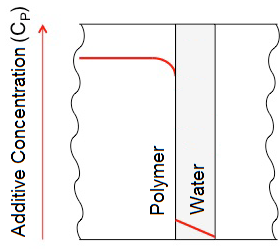 Figure 1 Dermal Exposure ModelThe mathematical model is based on the following equation (1):WhereThe model assumes maximum concentration levels of the additive in the polymer matrix as determined by interviews with industry representatives (see Table 6), as this generates the most conservative exposure estimate. The partition coefficient at the polymer-solvent interface  is estimated from the water solubility of the generic substance and the solubility of the substance in the polymer. The solubility in the polymer is assumed to be equal to the maximum concentration reported in the interviews. A model for the estimation of diffusivity of additives in polymers is used that has been developed specifically for regulatory compliance (2):The authors fitted many data from migration experiments and provided values of  representing a 95% confidence that the actual migration will fall below the predicted level. Values for  and  are shown for different plastics in Table 8. The more conservative  values are used for the calculations. It should be noted that this model becomes invalid at loading levels of more than 5 – 10%, as then the presence of additive influences the diffusivity of the material. Table 8 Conductance of polymer factors. (5)The diffusivity in the solvent phase has been modelled using the Wilke-Chang model (3, 6, 7). The authors report an average error of below 1% for 87 solutes in water. In utilizing the model, diffusion volumes had to be estimated from molecular weight. This was done in a conservative way so that errors would overestimate the diffusivity with high confidence. Exact molar volume for plastic additives are not always available so a correlation was performed whereby a series of molar volumes for additives were calculated with the method of Lebas and correlated with the molecular weights of these additives. The 90% confidence interval resulted in a minimum estimate for brominated flame retardants:And for all other plastic additives:Both the model for diffusivity in the polymer and in the water layer assume human body temperature of 310.15 K (= 37 °C).The following formula was used to model the average worker and determine the total exposure per additive per day:The bodyweight is taken to be 65 kg and the average time a worker handles material is set to 480 minutes per day. The efficiency of contact is taken to be 100% indicating no gaps in the contact between plastic and skin.In this specific example a hypothetical additive with a weight of 220 g/mol is modelled. LDPE is selected as the most conservative polymer as it has the highest diffusivity.Exposed skin surface is set to 480 cm² which corresponds to PROC 14 estimates.Results will be calculated for a loading level of 0.8% and 4% and solubility of the additive in water of 0.1 mg/L, 1 mg/L, and 1 mg/L to provide an indicative range of the possible outcome form the modelling approach.In short:Fixed InputDiffusivity parameters: LDPESkin Contact: 480 cm²Molecular Weight: 220 g/molTemp: 310.15 KVariable InputLoading 0.8% and 4%Water Solubility: 0.1, 1, 10 mg/LResultsWhen reviewing the results one can see that especially for low solubility additives such a modelling approach results in lower exposure estimates.Table 9 Results of the custom modelling approach. * taken from ECETOC TRA version 3: Background and Rationale for the Improvements – Technical Report No. 114 Appendix B PROC 14 and modified with concentration factors of Table 6 page 20.References1.	Reid RC, Sidman KR, Schwope AD, Till DE. Loss of Adjuvants from Polymer Films to Foods Simulants. Effect of the External Phase. Ind Eng Chem Prod Res Dev. 1980;19(4):580–7.2.	Brandsch J, Mercea P, Ruter M, Tosa V, Piringer O. Migration modelling as a tool for quality assurance of food packaging. Food Addit Contam. 2002;19 Suppl:29-41.3.	Wilke CR, Chang P. Correlation of diffusion coefficients in dilute solutions. AIChE Journal. 1955;1(2):264-70.4.	ECETOC. Addendum to ECETOC Targeted Risk Assessment Report No. 93: Technical Report No. 107. Brussels2009.5.	Mercea P, Piringer O. Possibilities and Limitations of Migration Modeling.  Plastic Packaging: Wiley-VCH Verlag GmbH & Co. KGaA; 2008. p. 499-522.6.	Wilke CR, Lee CY. Estimation of Diffusion Coefficients for Gases and Vapors. Industrial & Engineering Chemistry. 1955;47(6):1253-7.7.	Reid RC, Prausnitz JM, Poling BE. The properties of gases and liquids. New York: McGraw-Hill; 1987.Process DescriptorsTransportFeedingPROC 9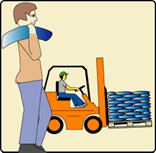 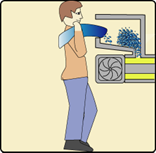 PROC 9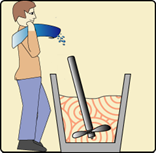 PROC 8b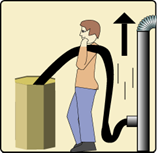 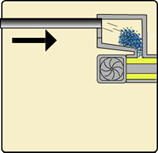 PROC 8b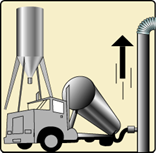 ProcessUse DescriptorGraphical DescriptionContinuous mixingPROC 4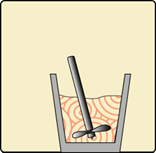 Batch mixingPROC 5Process DescriptorsPROC 4 and/or 5PROC 14PROC 14Direct mixing in extruder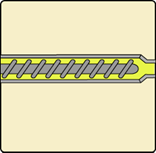 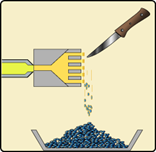 Indirect via mixing unitConverter ProcessUse DescriptorGraphical DescriptionInjection MouldingPROC 14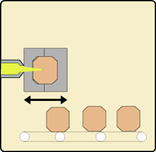 RotamouldingPROC 14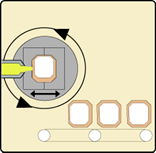 Blow MouldingPROC 14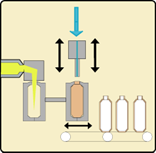 (Co-)ExtrusionPROC 14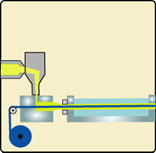 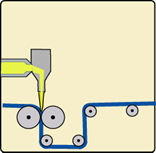 LaminationPROC 14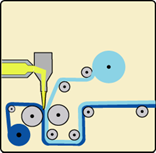 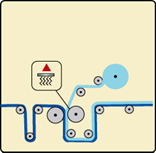 CalenderingPROC 6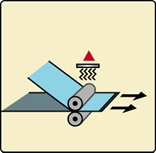 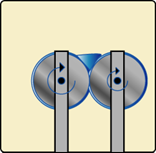 Roll and/or Spread CoatingPROC 10//NO FIGURE AVAILABLE AT THIS TIMEFoamingPROC 12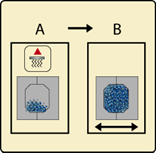 Dip CoatingPROC 13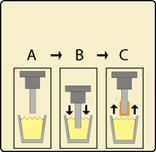 ProcessUse DescriptorGraphical DescriptionGrindingPROC 24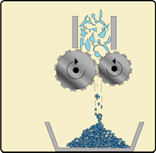 Life Cycle StageUse NameContributing ScenarioUse DescriptorFormulationProduction of a Plastisol Production of a Plastisol ERC 2FormulationProduction of a Plastisol Handling of Small Containers Containing AdditivePROC 9FormulationProduction of a Plastisol Handling Large Containers Containing AdditivePROC 8bFormulationProduction of a Plastisol Continuous Mixing ProcessPROC 4FormulationProduction of a Plastisol Batch Mixing ProcessPROC 5FormulationProduction of a Plastisol Laboratory/Quality Control OperationsPROC 15FormulationProduction of Masterbatches and/or CompoundsProduction of Masterbatches and/or CompoundsERC 3FormulationProduction of Masterbatches and/or CompoundsHandling of Small Containers Containing AdditivePROC 9FormulationProduction of Masterbatches and/or CompoundsHandling Large Containers Containing AdditivePROC 8bFormulationProduction of Masterbatches and/or CompoundsContinuous Compounding ProcessPROC 4FormulationProduction of Masterbatches and/or CompoundsBatch Compounding ProcessPROC 5FormulationProduction of Masterbatches and/or CompoundsExtrusion, Pelletisation, and/or GranulationPROC 14FormulationProduction of Masterbatches and/or CompoundsScrap RecyclingPROC 24FormulationProduction of Masterbatches and/or CompoundsLaboratory/Quality Control OperationsPROC 15Industrial UseProduction of Plastic ArticlesProduction of Plastic ArticlesERC 5Industrial UseProduction of Plastic ArticlesHandling of Small Containers Containing Masterbatches and/or CompoundsPROC 9Industrial UseProduction of Plastic ArticlesHandling Large Containers Containing Masterbatches and/or CompoundsPROC 8bIndustrial UseProduction of Plastic ArticlesHandling of Small Containers Containing AdditivePROC 9Industrial UseProduction of Plastic ArticlesHandling Large Containers Containing AdditivePROC 8bIndustrial UseProduction of Plastic ArticlesUse in a Closed and/or Semi-Open Converting Process (e.g. Extrusion, Injection)PROC 14Industrial UseProduction of Plastic ArticlesUse in an Open Converting Process (e.g. Calendering)PROC 6Industrial UseProduction of Plastic ArticlesUse in a Spraying ApplicationPROC 7Industrial UseProduction of Plastic ArticlesUse in Roll and/or Spread CoatingPROC 10Industrial UseProduction of Plastic ArticlesUse in a Foaming ProductionPROC 12Industrial UseProduction of Plastic ArticlesUse in Dip CoatingPROC 13Industrial UseProduction of Plastic ArticlesScrap RecyclingPROC 24Industrial UseProduction of Plastic ArticlesLaboratory/Quality Control OperationsPROC 15Additive TypeMasterbatchCompound / Direct use for article productionAntioxidants30%0.80%Antistatic Agent25%1.50%Blowing agent70%4%Colourants (dyes)15%6%Colourants (pigments)80%5%Coupling Agents28%2%Curing Agents15%3%Fillers80%50%Flame Retardants (inorganic)75%60%Flame Retardants (Organic)60%23%Heat Stabilisers30%3%Nucleating Agents25%0.30%Plasticisers75%50%Polymeric Impact Modifiers15%3%Slip Promotors (inorganic)25%0.50%Slip Promotors (organic)25%0.50%UV and other weather stabilisers50%0.50%Viscosity aids30%0.50%Use NameContributing ScenarioConcentrationProduction of a Plastisol Handling of Small Containers Containing AdditiveRegistrants Knowledge or 100%Production of a Plastisol Handling Large Containers Containing AdditiveRegistrants Knowledge or 100%Production of a Plastisol Continuous Mixing ProcessMasterbatch / (Compound)Production of a Plastisol Batch Mixing ProcessMasterbatch / (Compound)Production of a Plastisol Laboratory/Quality Control OperationsRegistrants Knowledge or 100%Production of Masterbatches and/or CompoundsHandling of Small Containers Containing AdditiveRegistrants Knowledge or 100%Production of Masterbatches and/or CompoundsHandling Large Containers Containing AdditiveRegistrants Knowledge or 100%Production of Masterbatches and/or CompoundsContinuous Compounding ProcessMasterbatch / (Compound)Production of Masterbatches and/or CompoundsBatch Compounding ProcessMasterbatch / (Compound)Production of Masterbatches and/or CompoundsExtrusion, Pelletisation, and/or Granulation.Masterbatch / (Compound)Production of Masterbatches and/or CompoundsScrap RecyclingMasterbatch / (Compound)Production of Masterbatches and/or CompoundsLaboratory/Quality Control OperationsRegistrants Knowledge or 100%Production of Plastic ArticlesHandling of Small Containers Containing Masterbatches and/or CompoundsMasterbatch / (Compound)Production of Plastic ArticlesHandling Large Containers Containing Masterbatches and/or CompoundsMasterbatch / (Compound)Production of Plastic ArticlesHandling of Small Containers Containing AdditiveRegistrants Knowledge or 100%Production of Plastic ArticlesHandling Large Containers Containing AdditiveRegistrants Knowledge or 100%Production of Plastic ArticlesUse in a Closed and/or Semi-Open Converting Process (e.g. Extrusion, Injection)CompoundProduction of Plastic ArticlesUse in an Open Converting Process (e.g. Calendering)CompoundProduction of Plastic ArticlesUse in a Spraying ApplicationCompoundProduction of Plastic ArticlesUse in Roll and/or Spread CoatingCompoundProduction of Plastic ArticlesUse in a Foaming ProductionCompoundProduction of Plastic ArticlesUse in Dip CoatingCompoundProduction of Plastic ArticlesScrap RecyclingCompoundProduction of Plastic ArticlesLaboratory/Quality Control OperationsRegistrants Knowledge or 100%Use NameContributing ScenarioFormProduction of a Plastisol Handling of Small Containers Containing AdditiveRegistrants KnowledgeProduction of a Plastisol Handling Large Containers Containing AdditiveRegistrants KnowledgeProduction of a Plastisol Continuous Mixing ProcessLiquidProduction of a Plastisol Batch Mixing ProcessLiquidProduction of a Plastisol Laboratory/Quality Control OperationsRegistrants KnowledgeProduction of Masterbatches and/or CompoundsHandling of Small Containers Containing AdditiveRegistrants KnowledgeProduction of Masterbatches and/or CompoundsHandling Large Containers Containing AdditiveRegistrants Knowledge Production of Masterbatches and/or CompoundsContinuous Compounding ProcessSolid Low DustinessProduction of Masterbatches and/or CompoundsBatch Compounding ProcessSolid Low DustinessProduction of Masterbatches and/or CompoundsExtrusion, Pelletisation, and/or Granulation.Solid Low DustinessProduction of Masterbatches and/or CompoundsScrap RecyclingSolid High DustinessProduction of Masterbatches and/or CompoundsLaboratory/Quality Control OperationsRegistrants KnowledgeProduction of Plastic ArticlesHandling of Small Containers Containing Masterbatches and/or CompoundsSolid Low DustinessProduction of Plastic ArticlesHandling Large Containers Containing Masterbatches and/or CompoundsSolid Low DustinessProduction of Plastic ArticlesHandling of Small Containers Containing AdditiveRegistrants KnowledgeProduction of Plastic ArticlesHandling Large Containers Containing AdditiveRegistrants KnowledgeProduction of Plastic ArticlesUse in a Closed and/or Semi-Open Converting Process (e.g. Extrusion, Injection)Solid Low DustinessProduction of Plastic ArticlesUse in an Open Converting Process (e.g. Calendering)Solid Low DustinessProduction of Plastic ArticlesUse in a Spraying ApplicationLiquidProduction of Plastic ArticlesUse in Roll and/or Spread CoatingLiquidProduction of Plastic ArticlesUse in a Foaming ProductionSolid Low DustinessProduction of Plastic ArticlesUse in Dip CoatingSolid Low DustinessProduction of Plastic ArticlesScrap RecyclingSolid High DustinessProduction of Plastic ArticlesLaboratory/Quality Control OperationsRegistrants Knowledge Use NameContributing ScenarioTemperatureProduction of a Plastisol Handling of Small Containers Containing AdditiveAmbientProduction of a Plastisol Handling Large Containers Containing AdditiveAmbientProduction of a Plastisol Continuous Mixing ProcessAmbient up to 60 °CProduction of a Plastisol Batch Mixing ProcessAmbient up to 60 °CProduction of a Plastisol Laboratory/Quality Control OperationsAmbientProduction of Masterbatches and/or CompoundsHandling of Small Containers Containing AdditiveAmbientProduction of Masterbatches and/or CompoundsHandling Large Containers Containing AdditiveAmbientProduction of Masterbatches and/or CompoundsContinuous Compounding ProcessPolymer DependentProduction of Masterbatches and/or CompoundsBatch Compounding ProcessPolymer DependentProduction of Masterbatches and/or CompoundsExtrusion, Pelletisation, and/or Granulation.Polymer DependentProduction of Masterbatches and/or CompoundsScrap RecyclingAmbientProduction of Masterbatches and/or CompoundsLaboratory/Quality Control OperationsAmbientProduction of Plastic ArticlesHandling of Small Containers Containing Masterbatches and/or CompoundsAmbientProduction of Plastic ArticlesHandling Large Containers Containing Masterbatches and/or CompoundsAmbientProduction of Plastic ArticlesHandling of Small Containers Containing AdditiveAmbientProduction of Plastic ArticlesHandling Large Containers Containing AdditiveAmbientProduction of Plastic ArticlesUse in a Closed and/or Semi-Open Converting Process (e.g. Extrusion, Injection)Polymer DependentProduction of Plastic ArticlesUse in an Open Converting Process (e.g. Calendering)Polymer DependentProduction of Plastic ArticlesUse in a Spraying ApplicationPolymer DependentProduction of Plastic ArticlesUse in a Foaming ProductionPolymer DependentProduction of Plastic ArticlesUse in Roll and/or Spread CoatingPolymer DependentProduction of Plastic ArticlesUse in Dip CoatingPolymer DependentProduction of Plastic ArticlesScrap RecyclingAmbientProduction of Plastic ArticlesLaboratory/Quality Control OperationsAmbientBandPolymerMax output temperatureI (<200 °C)Soft PVC190 °CI (<200 °C)Rigid PVC200°CII (<300 °C)HIPS240 °CII (<300 °C)LDPE275 °CII (<300 °C)PS280 °CII (<300 °C)HDPE300 °CII (<300 °C)PP300 °CII (<300 °C)PET300 °CIII (>300 °C)PEN320 °CIII (>300 °C)PA6.6340 °CIII (>300 °C)High performance polymer s (PPS, PES, PSU, PPSU PEEK)280-460°CUse NameContributing ScenarioExposed skin surface (cm²)Production of a Plastisol Handling of Small Containers Containing Additive480Production of a Plastisol Handling Large Containers Containing Additive960Production of a Plastisol Continuous Mixing Process480Production of a Plastisol Batch Mixing Process480Production of a Plastisol Laboratory/Quality Control Operations240Production of Masterbatches and/or CompoundsHandling of Small Containers Containing Additive480Production of Masterbatches and/or CompoundsHandling Large Containers Containing Additive960Production of Masterbatches and/or CompoundsContinuous Compounding Process480Production of Masterbatches and/or CompoundsBatch Compounding Process480Production of Masterbatches and/or CompoundsExtrusion, Pelletisation, and/or Granulation.480Production of Masterbatches and/or CompoundsScrap Recycling1980Production of Masterbatches and/or CompoundsLaboratory/Quality Control Operations240Production of Plastic ArticlesHandling of Small Containers Containing Masterbatches and/or Compounds480Production of Plastic ArticlesHandling Large Containers Containing Masterbatches and/or Compounds960Production of Plastic ArticlesHandling of Small Containers Containing Additive480Production of Plastic ArticlesHandling Large Containers Containing Additive960Production of Plastic ArticlesUse in a Closed and/or Semi-Open Converting Process (e.g. Extrusion, Injection)480Production of Plastic ArticlesUse in an Open Converting Process (e.g. Calendering)960Production of Plastic ArticlesUse in a Spraying Application1500Production of Plastic ArticlesUse in Roll and/or Spread Coating960Production of Plastic ArticlesUse in a Foaming Production240Production of Plastic ArticlesUse in Dip Coating480Production of Plastic ArticlesScrap Recycling1980Production of Plastic ArticlesLaboratory/Quality Control Operations240( 1 )( 2 )( 3 )( 4 )Total Loss of Additive per unit area of surface at time tg·cm-2Equation 1Additive Concentration in Polymerg·cm-3Stakeholder interviewsAdditive Concentration in Solvent g·cm-3ECETOC TRA inputDiffusivity in Polymercm2·s-1Brandsch Model (2)Diffusivity in Solventcm2·s-1Wilke-Chang Model (3)Partition Coefficient at Polymer-Solvent Interface-Time Diffusion Takes PlaceSECETOC TRA documentation (4) Thickness of Boundary Layer (0.01 cm)CmAssumption( 5 )( 6 )Unit value of  cm2·s-1Conductance of Polymer factor-Conductance parameterMolecular Weight of Additiveg/molTemperatureKConductance temp. parm.KPolymerLDPE1011.70HDPE1013.21577PP9.412.41577PET2.26.351577PEN-0.343.71577PS-2.8-0.70HIPS-2.70.10PA (6,6)-1.541.90( 16 )( 17 )( 7 )Predicted Dermal Exposure according to matrix modelmg/kg bw/dayExposed skin dependent on process category (4)Cm2Mass of workerKgExposure (mg/kg/d) with substance with solubility of:Exposure (mg/kg/d) with substance with solubility of:Exposure (mg/kg/d) with substance with solubility of:TRA Exposure Value* (mg/kg/d):0.1 mg/L1 mg/L1 mg/LTRA Exposure Value* (mg/kg/d):0.8%0.017000.156000.9640.3434%0.017000.165001.4670.686